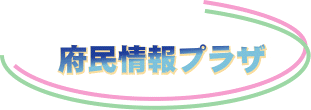 ホームページでは、府税に関するQ&Aや各種申請書等のダウンロードのほか　公売のご案内もしています。公売に関するお問合せは、こちらまで。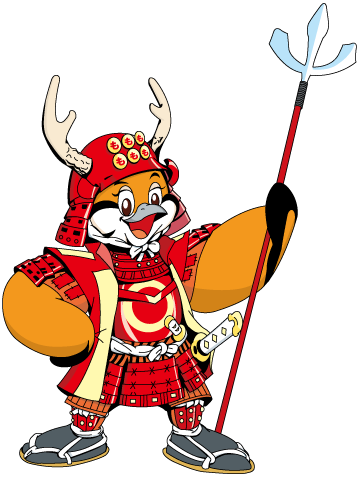 ●会場公売・インターネット公売（不動産・自動車等）について・税務局徴税対策課地方税徴収向上グループ公売専用電話　06-6210-9931●「不動産公売のお知らせメール」登録募集・メールによる不動産公売情報の配信を希望される方は、府税のホームページでご登録ください。